АДМИНИСТРАЦИЯ КОЛПАШЕВСКОГО ГОРОДСКОГО ПОСЕЛЕНИЯПОСТАНОВЛЕНИЕ__.0_.2024                                                                                                      № ____О создании и организации деятельности муниципальной и добровольной ,пожарной охраны, порядок взаимоотношений муниципальной пожарной охраны с другими видами пожарной охраны на территории муниципального образования Колпашевское городское поселениеВ соответствии с Федеральными законами от 21 декабря 1994 г.           № 69-ФЗ «О пожарной безопасности», от 06 октября 2003 г. № 131-ФЗ       «Об общих принципах организации местного самоуправления в Российской Федерации», от 6 мая 2011 г. № 100-ФЗ «О добровольной пожарной охране», Законом Томской области от 12 октября 2005 г. N 184-ОЗ "О пожарной безопасности в Томской области", Законом Томской области от 4 августа 2011 г. N 150-ОЗ "О добровольной пожарной охране в Томской
области"ПОСТАНОВЛЯЮ:1. Утвердить Положение создании и организации деятельности муниципальной пожарной охраны, порядок взаимоотношений муниципальной пожарной охраны с другими видами пожарной охраны на территории муниципального образования Колпашевское городское поселение согласно приложению №1  к настоящему Постановлению.2. Утвердить Положение о деятельности добровольной пожарной охраны на территории муниципального образования Колпашевское городское поселение согласно приложению №2 к настоящему Постановлению.3.Опубликовать настоящее постановление в ведомостях органов местного самоуправления Колпашевского городского поселения и разместить на официальном сайте органов местного самоуправления Колпашевского городского поселения в сети «Интернет».4. Настоящее постановление вступает в силу с даты его официального опубликования. 5. Контроль за исполнением настоящего постановления возложить на Заместителя Главы Колпашевского городского поселения А.А.Волкова.А.А.Волков4-17-82Приложение № 1                                                                          к постановлению администрации                                                                  Колпашевского городского поселениея                                                                       от ______2024 г. № ____ПОЛОЖЕНИЕ
О создании и организации деятельности муниципальной пожарной охраны, порядок взаимоотношений муниципальной пожарной охраны с другими видами пожарной охраны на территории муниципального образования Колпашевское городское поселение1. Положение о создании и организации деятельности муниципальной и добровольной пожарной охраны, порядок взаимоотношений муниципальной пожарной охраны с другими видами пожарной охраны         на территории муниципального образования Колпашевское городское поселение (далее – Положение) устанавливает порядок создания и организации деятельности муниципальной пожарной охраны, порядок ее взаимодействия с другими видами пожарной охраны.2. Правовую основу создания и деятельности муниципальной пожарной охраны муниципального образования составляют Конституция Российской Федерации, Федеральные законы от 06 октября 2003 г. № 131-ФЗ «Об общих принципах организации местного самоуправления в Российской Федерации», от 21 декабря 1994 г. № 69-ФЗ «О пожарной безопасности» (далее – Федеральный закон № 69-ФЗ), иные нормативные правовые акты Российской Федерации, Закон Томской области от 12 октября 2005 г. N 184-ОЗ
"О пожарной безопасности в Томской области" (далее – Областной закон                 N 184-ОЗ), Устав муниципального образования, настоящее Положение.3. Основные понятия используются в настоящем Положении                  в значениях, определенных Федеральным законом № 69-ФЗ.4. Муниципальная пожарная охрана создается по решению Администрации Колпашевского городского поселения  в виде муниципального учреждения в порядке, установленном законодательством Российской Федерации, для обеспечения пожарной безопасности на территории муниципального образования Колпашевское городское поселение.5. Основными задачами муниципальной пожарной охраны являются:организация и осуществление профилактики пожаров на территории муниципального образования Колпашевское городское поселение;спасение людей и имущества при пожарах, оказание первой помощи;организация и осуществление тушения пожаров и проведения аварийно-спасательных работ5. Основными функциями муниципальной пожарной охраны являются:           осуществление первичных мер пожарной безопасности на территории муниципального образования Колпашевское городское поселение; принятие мер по локализации пожара и спасению людей и имущества   в границах населенных пунктов до прибытия сотрудников Государственной противопожарной службы; поддержание в постоянной готовности к тушению пожаров, определение потребности в приобретении пожарной и аварийно-спасательной техники, пожарно-технического вооружения, оборудования и средств связи, в соответствии        с нормами, установленными законодательством Российской Федерации;организация эксплуатации зданий, сооружений, пожарной, аварийно-спасательной, специальной и другой техники, оборудования, снаряжения, средств связи, закрепленных на праве оперативного управления;анализ и прогнозирование состояние пожарной безопасности                на территории муниципального образования Колпашевское городское поселение;планирование и контроль за реализацией мероприятий, согласно требований нормативных правовых актов в области обеспечения пожарной безопасности; участие в разработке муниципальных правовых актов, регулирующих вопросы обеспечения пожарной безопасности; информирование администрации и населения муниципального образования Колпашевское городское поселение о состоянии пожарной безопасности на территории муниципального образования; организация и проведение противопожарной пропаганды среди населения муниципального образования Колпашевское городское поселение. 6. Муниципальная пожарная охрана может привлекаться на тушение пожаров и проведение аварийно-спасательных работ:в соответствии с планом привлечения сил и средств на тушение пожаров и проведения, аварийно-спасательных работ в муниципальном образовании;за границы территории района выезда в соответствии с планами взаимодействия с соответствующими административными образованиями,     а также по решению на то уполномоченных лиц органов местного самоуправления.7. Непосредственное руководство подразделением муниципальной пожарной охраны осуществляет директор, который назначается на должность Главой администрации муниципального образования.8. Директор подразделения муниципальной пожарной охраны несет ответственность за организацию оперативно-служебной деятельности             в соответствии с Федеральным законом № 69-ФЗ и иными нормативными правовыми актами Российской Федерации.9. Права, обязанности и ответственность, гарантии правовой                и социальной защиты, а также страхование работников муниципальной противопожарной службы определяются Федеральным законом № 69-ФЗ, Областным законом № 86-5-ОЗ и иными нормативными правовыми актами Российской Федерации.10. Создаваемая муниципальная пожарная охрана взаимодействуют      с подразделениями пожарной охраны всех видов по вопросам обеспечения пожарной безопасности в соответствии с законодательством Российской Федерации.11. Основным направлением взаимодействия является осуществление совместных действий по предупреждению и тушению пожаров                       на территории муниципального образования Колпашевское городское поселение .12. Финансовое и материально-техническое обеспечение деятельности муниципальной пожарной охраны, в том числе прав и гарантий работников, осуществляется за счет средств местного бюджета муниципального образования Колпашевское городское поселение. Приложение № 2                                                                            к постановлению администрации                                                                               Колпашевского городского поселения                                                                                  от __________ 2024 г. № ___ПОЛОЖЕНИЕо деятельности добровольной пожарной охраны на территории муниципального образования Колпашевское городское поселениеПоложение о деятельности добровольной пожарной охраны на территории муниципального образования Колпашевское городское поселение (далее – Положение) определяет общие требования к организации деятельности добровольной пожарной охраны на территории муниципального образования.Правовую основу создания и деятельности добровольной пожарной охраны составляет Конституция Российской Федерации, Федеральные законы от 21 декабря 1994 г. № 69-ФЗ «О пожарной безопасности», от 6 октября 2003 г. № 131-ФЗ «Об общих принципах организации местного самоуправления в Российской Федерации», от 6 мая 2011 г. № 100-ФЗ          «О добровольной пожарной охране» (далее – Федеральный закон № 100-ФЗ), Закон Томской области от 12 октября 2005 г. N 184-ОЗ
"О пожарной безопасности в Томской области", Закон Томской области от 4 августа 2011 г. N 150-ОЗ "О добровольной пожарной охране в Томской
области",, Устав муниципального образования Колпашевское городское поселение, настоящее Положение, другие муниципальные нормативные правовые акты.Понятия, используемые в настоящем Постановлении, применяются в значениях, определенных Федеральным законом № 100-ФЗ.Привлечение добровольной пожарной охраны к участию в тушении пожаров осуществляется на основании плана привлечения сил и средств подразделений пожарной охраны для тушения пожаров и проведения аварийно-спасательных работ и расписания выездов подразделений пожарной охраны для тушения пожаров, и проведения аварийно-спасательных работ в порядке, предусмотренном законодательством Российской Федерации.Добровольная пожарная охрана создается по инициативе физических лиц и (или) юридических лиц - общественных объединений с целью участия в профилактике и тушении пожаров и проведения аварийно-спасательных работ в населенных пунктах на территории муниципального образования  Колпашевское городское поселение.Основными задачами добровольной пожарной охраны являются:осуществление профилактики пожаров;спасение людей и имущества при пожарах, проведение аварийно-спасательных работ и оказание первой помощи пострадавшим;участие в тушении пожаров и проведении аварийно-спасательных работ.Внутренняя структура, цели, формы и методы деятельности добровольной пожарной охраны свободно определяются администрацией муниципального образования  Колпашевское городское поселение с учетом требований Федерального закона № 100-ФЗ, Областного закона № 184-ОЗ и иных нормативных правовых актов Российской Федерации.Администрация Колпашевского городского поселения создает условия для организации добровольной пожарной охраны на территории муниципального образования в соответствии с законодательством Российской Федерации.Руководство добровольной пожарной охраной осуществляется учредителями или руководителями предприятий, организаций, в которых создана добровольная пожарная охрана. Органы местного самоуправления обеспечивают соблюдение прав и законных интересов добровольных пожарных и общественных объединений пожарной охраны, предусматривают систему правовой и социальной защиты добровольных пожарных и оказывают поддержку при осуществлении ими своей деятельности в соответствии с законодательством Российской Федерации. в соответствии с законодательством Российской Федерации. Финансирование и материально-техническое обеспечение деятельности добровольной пожарной охраны осуществляется за счет собственных средств учредителей, средств поддержки, оказываемой органами местного самоуправления, иных средств, не запрещенных законодательством Российской Федерации.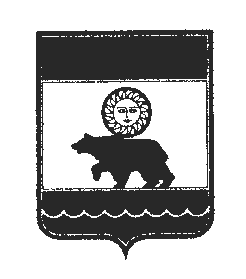 Глава Колпашевского городского поселенияА.В.Щукин